3:00	Introduction by Dean Morton O’Kelly and the DSC Book Lottery 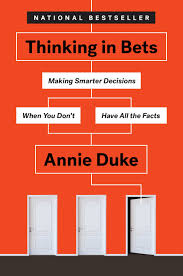 3:10	Brief 4-minute “elevator talks” by DSC faculty members. These talks will provide brief overviews of some of OSU’s existing research in the decision sciences.  The talks are intended to promote greater knowledge of what we have to offer each other and hopefully propel new and interesting collaborations. Robert Lount (Management and Human Resources, Fisher College) "Promoting high quality agreements in team-on-team negotiations" Clara Lee (Medicine) “How do women with breast cancer make decisions about surgery?” Selin Malkoc (Marketing & Logistics, Fisher College) “Time as a Resource: Decision about Allocating and Consuming Time” Ian Krajbich (Psychology and Economics) “The Dynamics of Attention and Choice”3:30	Presentations by our two First Prize winners at the Sixth Annual DSC Spring Research ForumAs part of this year’s Research Forum, successful DSC grantees from past competitions were invited to submit abstracts.  We chose two authors to receive first prize, which includes $500 in research funds and today’s 15-minute talk.  Please join me in congratulating them!3:30 Stephanie Smith and Ian Krajbich (Psychology) – “Choosing for others: The influence of incentives and similarity on the decision process”3:50 Lei Jia and Xiaoyan Deng (Marketing) – “Physically short, mentally flexible: Exploring the relationship between stature and creativity”4:15	Poster session with appetizers and drinks. 
Poster information is on the back page!Poster PresentersOSU Affiliation(s)Poster titleIan Adams and Nicole Sintov School of Environment and Natural Resources“Carbon footprint feedback framing influences the cognitive and emotional pathways to consumption behavior”Shivangi Bhardwaj & Pär Bjalkebring Psychology“Numeracy and the Interpretation of Medical Information: How to Avoid Bias in Low Numerate populations”Par Bjalkebring & Ellen Peters Psychology“Negative affect influence objective numeracy”Breanne Butters Design“Debunking myths about contraceptive safety among women in Kingston, Jamaica: Randomized controlled trial.”Ben Casner Economics“Learning While Shopping: An Experimental Investigation Into the Effect of Learning on Consumer Search”Rachel Gwinn, Deniz Ozkardas, Julie Golomb, & Ian Krajbich Psychology and Economics“The Role of Attention in Value-Based Auditory Choice”Ritesh Jain & Kirby Nielsen   Economics“A Systematic Test of the Independence Axiom”Osub Kwon Economics“Sequential Ascending Clock Auction and the Declining Price Anomaly: An Experimental Study”Amanda Montoya & Stephanie Smith Psychology“Numeracy-Related Responding to Numeric Self-Report Scales”Scott Schwenter & Kendra Dickinson Spanish and Portuguese“(Not) Choosing Negative Concord”Brittany Shoots-Reinhard & Ellen Peters   Psychology“Numeric ability and intuitive understanding of probabilistic risk”Michael Silverstein, Pär Bjälkebring, & Ellen PetersPsychology“Developing an Adaptive Latent Trait Measure for Objective Numeracy”Hayley Svensson, Brittany Shoots-Reinhard, Tyler MacDonald, and Ellen PetersPsychology“Numeracy and the Strength of Monetary versus Non-Monetary Incentives on Task Performance”